Паспорт инвестиционной площадки ПЗ/39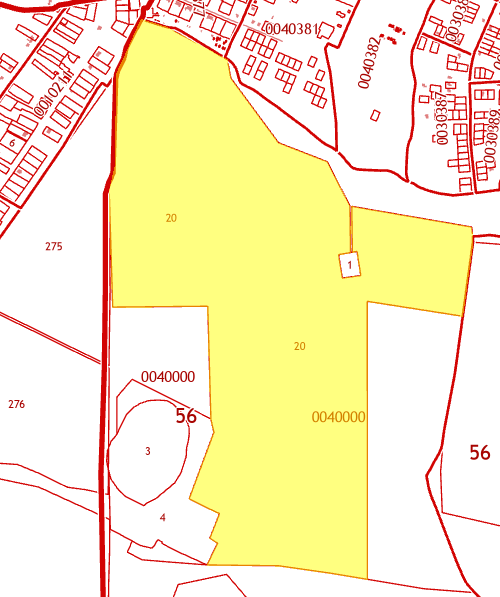 Адрес, местоположение площадки, наименование площадки (в соответствии с правилами землепользования и застройки)Ростовская область, г. Новошахтинск, ул. Гришина, 35; Кадастровый номер: 61:56:0040000:20                 производственная зона (ПЗ/39)Форма собственностиГосударственнаяФ.И.О. контактного лица для взаимодействияКонтакты (телефон, e-mail)Березина Ольга Владимировна, главный специалист сектора перспективного развития Администрации города,(863 69) 2 24 02, spr@novoshakhtinsk.org Предполагаемая процедура предоставления земельного участкаАукцион по оформлению права арендыПредложения по использованию площадкиБлизлежащие производственные объекты (промышленные, сельскохозяйственные, иные) и расстояние до них Земельный массивЗемельный массивОбщий размер территории Более 20 гаЗонирование (категория, вид разрешенного использования)Выращивание зерновых и иных сельскохозяйственных культурРасстояние до ближайших жилых домов 7 мКадастровая стоимость (удельный показатель кадастровой стоимости)5284780,8 уд. 4,96Арендная ставка за 1 кв.мРыночная стоимость определяется по результатам аукционаСтоимость выкупа за 1 кв.м (при наличии объекта недвижимости)1,2648 руб.Земельный налог за 1 кв.мЭлектричествоЭлектричествоНа расстоянии 5,6 км расположена подстанция ПС 110/35/6/3 Н-1На расстоянии 5,6 км расположена подстанция ПС 35/6 Н-3находящаяся в ведении ПАО «Россети Юг»/Филиал «Ростовэнерго».На расстоянии 5,6 км расположена подстанция ПС 110/35/6/3 Н-1На расстоянии 5,6 км расположена подстанция ПС 35/6 Н-3находящаяся в ведении ПАО «Россети Юг»/Филиал «Ростовэнерго».Свободная мощность Текущий резерв мощности 110/35/6/3 Н-1 для технологического присоединения -  5,6 МВт. Нагрузка ЦП  до 75%, категория электроснабжения II.Текущий резерв мощности ПС 35/6 Н-3 для технологического присоединения -  3,434 МВт. Нагрузка ЦП  до 75%, категория электроснабжения III.ГазоснабжениеГазоснабжениеНет технической возможности подключенияНет технической возможности подключенияСвободная мощность-ВодоснабжениеВодоснабжениеНет технологической мощности подключения Нет технологической мощности подключения Свободная мощность -ВодоотведениеВодоотведениеНет технологической возможности подключения Нет технологической возможности подключения Транспортная инфраструктураТранспортная инфраструктураДорога – осфальтовое покрытие, ближайшая остановка для пассажиров – 200 м.Дорога – осфальтовое покрытие, ближайшая остановка для пассажиров – 200 м.КадрыКадрыТрудоспособное население города в трудоспособном возрасте 55,32 тыс. человекТрудоспособное население города  в трудоспособном возрасте, не занятое в экономике и обучением с отрывом от работы 18,91 тыс. человекВысшие учебные заведения на территории города Филиал Федерального государственного образовательного учреждения высшего профессионального образования «Южный Федеральный Университет»Средние профессиональные учреждения на территории городаНовошахтинский техникум промышленных технологий - филиал государственного бюджетного профессионального образовательного учреждения Ростовской области «Шахтинский региональный колледж топлива и энергетики им. ак. Степанова П.И.».Государственное бюджетное профессиональное образовательное учреждение Ростовской области «Новошахтинский автотранспортный техникум имени Героя Советского Союза Вернигоренко И.Г.»Государственное бюджетное профессиональное образовательное учреждение Ростовской области «Новошахтинский технологический техникум»Ближайшие населенные пунктыг. Шахты (25 км), г. Гуково (30 км), г. Зверево (47 км),г. Новочеркасск (47 км),Красносулинский район (22 км),Родионово-Несветайская слобода (28 км),Октябрьский район (29 км).Общее количество трудовых ресурсов в городе Новошахтинске 45,56 тыс. человек